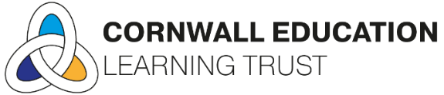 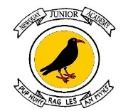 21st June 2024Dear Parents/Carers,Parents and carers are invited to a meeting on Thursday 4th July at 5.30pm – 6.30pm.This is part of our Listening Campaign to seek out parent/carer feedback on your child’s journey at NJA.
At Cornwall Education Learning Trust, we are committed to ensuring that every student receives the best possible education and support, especially those with Special Educational Needs and Disabilities (SEND). To achieve this, we believe it is essential to listen to your valuable perspectives and experiences.
We are excited to announce the launch of our Listening Campaign at Newquay Junior Academy. This campaign aims to create opportunities for you to share your thoughts, concerns, and ideas regarding your child's educational journey at our school. Your feedback will help us gain a deeper understanding of your child's experiences and how we can enhance our support systems to meet their needs effectively.

We invite you to participate in our Listening Campaign by attending one of our dedicated sessions. These sessions will be facilitated by Trust leads, headteachers, and SEND specialists who are committed to understanding and addressing your concerns. You will have the opportunity to give us feedback on the various aspects of your child's education, including their academic progress, social development, and the effectiveness of our SEND provision.  
To ensure that all voices are heard, we will divide parents/carers into Year groups to feedback to our Senior Leaders and Pastoral Team.The session will be held at Newquay Junior Academy in The Edge Hall. Your input is crucial in helping us make Newquay Junior Academy a better place for all students, especially those with SEND. We genuinely value your perspective and are eager to listen to your views. Thank you for your ongoing support and commitment to your child's education. Together, we can create a learning environment where every student thrives.
To help us to plan this evening, please could you complete the online reply form below to let us know if you will be attending:https://forms.office.com/e/QgZzU8fLhhTea, coffee and refreshments will be provided. This session is for parents/carers only and not for pupils.We look forward to welcoming as many of you as possible to our Listening Campaign meeting place on Thursday 4th July at 5.30pm – 6.30pm.Yours sincerely,Newquay Junior Academy